Promocje multicooker - funkcjonalny sprzęt za niewielką cenęCenisz sobie wygodę i funkcjonalność w kuchni podczas przygotowywania posiłków? Promocje multicooker to idealny czas, żeby kupić użyteczny sprzęt za niewielką cenę.Promocje multicooker - funkcjonalny sprzęt za niewielką cenęMulticooker to bardzo przydatne urządzenie, które posiada wiele funkcji. Z jego pomoca można smażyć, piec, gotować czy zapiekać. Niektóe modele multicookeró są wstanie zastąpić grill, przygotować ciasto, jogurt czy ryż na kilka różnych sposobów. Każdy model wyposażony w timer. Umożliwia włączanie urządzenia o określonej godzinie. To wielkie ułatwienie dla pracujących osób, kiedy wracają do domu, obiad czeka na nich ciepły i gotowy. Bardzo przydatną funkcją multicookerów jest utrzymywanie temperatury, nawet do kilkunastu godzin po zakończeniu gotowania. Modyfikacja automatycznych programów umożliwia zmianę czasu pracy multicookera, dopasowując czas do swoich potrzeb. Jeżeli planujesz zakup, promocje multicooker to idealny czas, żeby nabyć sprzęt w korzystnej senie.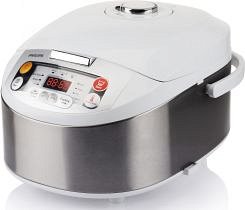 Promocje multicooker - warto szukać promocje w sklepach. Promocje multicooker to idealny moment, żeby nabyć sprzęt w okazyjnej cenie. Robot jest inwestycją na lata i każdy, kto planuje zakup, nie chce przepłacań. Sprawdzonym sposobem jest korzystanie z porównywarek cenowych. Dzięki nim żadne promocje multicookery nie umkną naszej uwadze, a dodatkowo mamy możliwość poznania opinii innych użytkowników.